CCity of Perth (Leederville Park Lands) Act 1950Portfolio:Minister for LandsAgency:Department of Planning, Lands and HeritageCity of Perth (Leederville Park Lands) Act 19501950/043 (14 & 15 Geo. VI No. 43)18 Dec 195018 Dec 1950Local Government (Consequential Amendments) Act 1996 s. 41996/01428 Jun 19961 Jul 1996 (see s. 2)Transfer of Land Amendment Act 1996 s. 153(3)1996/08114 Nov 199614 Nov 1996 (see s. 2(2))Land Information Authority Act 2006 s. 1272006/06016 Nov 20061 Jan 2007 (see s. 2(1) and Gazette 8 Dec 2006 p. 5369)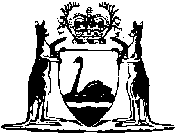 